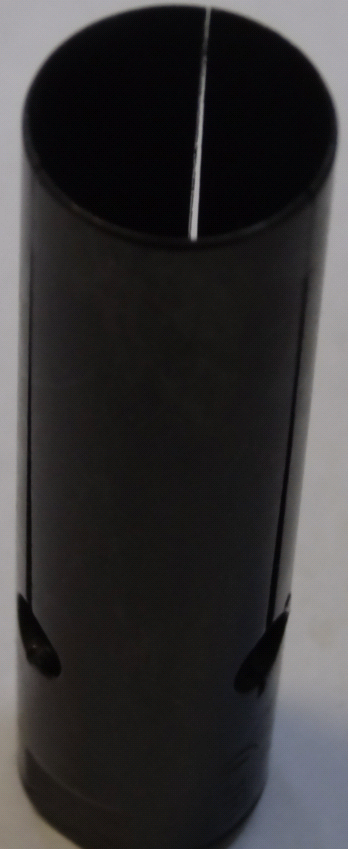 Код из 1САртикулНаименоваие/ Бренд/ПоставщикТехнические характеристикиГабаритыД*Ш*В,ммМасса,грМатериалМесто установки/НазначениеF0043303Цанга толкателя 13 мм GT-326 (канал 27мм)металлДля установки в податчик   GT-326  для использования прутка диаметром 13.0 мм в направляющем канале 27 ммF0043303металлДля установки в податчик   GT-326  для использования прутка диаметром 13.0 мм в направляющем канале 27 ммF0043303    FEDEKметаллДля установки в податчик   GT-326  для использования прутка диаметром 13.0 мм в направляющем канале 27 мм